                        presents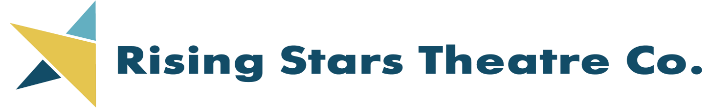 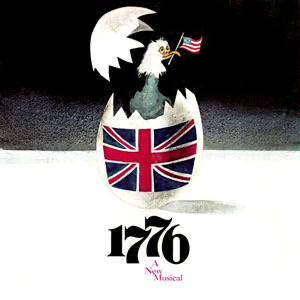 Witness the birth of a new nation as our forefathers struggle to craft the Declaration of Independence! It’s the summer of 1776 and the nation is ready to declare independence from the British Monarchy-if only the founding fathers can agree! 1776 is a funny, Insightful and compelling drama with a striking score and a legendary book.Opening night special: Thursday June 13-all seats only $18.00!!!Ticket Order FormTOTAL AMOUNT $ 	                                                                                                              Group rates available: call 773-736-2490                                                Select Payment Method:	 Credit Card (fill out info below)	 Check: (number 	)Make checks payable to the Rising Stars Theatre CompanyORDER TICKETS ONLINE! Visit our website at www.risingstarschicago.com.Online orders are payable by credit card only. For information call 773-736-2490 or email: risingstarstc@gmail.com7:30 PM Thursday, Friday & Saturday2:00 PM Saturday and Sunday7:30 PM Thursday, Friday & Saturday2:00 PM Saturday and Sunday     Thurs. June 13 Sat. June 15 (2:00 pm)Fri. June 14Sat. June 15 (7:30 pm) Sun. June 16Show Date(s)# Adult 
June 14. 15, 16
$22 # Senior (65+)/ Children (2-14)
June 14, 15. 16
$20       # June 13 only        $18 all seatsCheck if Wheelchair Seating Required	How many? ______	How many? ______Credit Card Visa	 MC	CC# 		Exp Date: 	Info	CVV Code: (3-digit number on back of card): 		Cardholder Name: 	NameAddressCityStateZipPhoneE-mailSelect Receipt Method:MAIL THIS FORM WITH PAYMENT OR CC INFO ENCLOSED TO:The Rising Stars Theatre CompanyP.O. Box 232, Franklin Park, IL  60131 Mail (enclose stamped, addressed envelope)MAIL THIS FORM WITH PAYMENT OR CC INFO ENCLOSED TO:The Rising Stars Theatre CompanyP.O. Box 232, Franklin Park, IL  60131 Will Call under (name) 	MAIL THIS FORM WITH PAYMENT OR CC INFO ENCLOSED TO:The Rising Stars Theatre CompanyP.O. Box 232, Franklin Park, IL  60131 Email to (address) 	MAIL THIS FORM WITH PAYMENT OR CC INFO ENCLOSED TO:The Rising Stars Theatre CompanyP.O. Box 232, Franklin Park, IL  60131